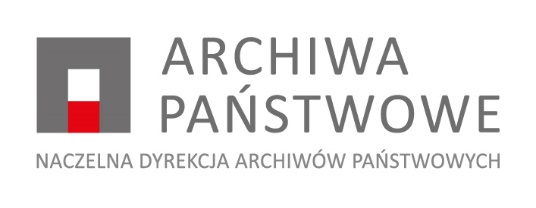 OŚWIADCZENIEAUTORA TEKSTU DO CZASOPISMA „ARCHEION”imię i nazwisko ……………………………PESEL ………………………………………e-mail ……………………………………….Autor oświadcza, że stworzył tekst (dzieło) pod tytułem: …………………………………………………………. ……………………………………………………………………, zwany dalej „Utworem”, na który udziela licencji Skarbowi Państwa – Naczelnej Dyrekcją Archiwów Państwowych, ul. Rakowiecka 2D, 02-517 Warszawa, NIP 5251572452, REGON 00001005, zwanej dalej „Wydawcą”, o treści określonej poniżej, i który to Utwór zgłasza do zamieszczenia przez Wydawcę, w czasopiśmie pod tytułem „Archeion”, tom: ……… .§ 1.	Autor udziela Wydawcy licencji nieodpłatnej i niewyłącznej na korzystanie przez Wydawcę z Utworu w otwartym dostępie, w tym także na zasadach licencji Creative Commons, obejmującej prawo do jego wielokrotnego wydania i rozpowszechnienia na wszystkich znanych polach eksploatacji, w szczególności do:utrwalenia Utworu, zwielokrotnienia Utworu dowolną techniką (w tym m.in. drukiem oraz w formie zapisu elektronicznego) na wszelkich znanych nośnikach (w tym m.in. informatycznych, elektronicznych i poligraficznych) oraz we wszelkich systemach informatycznych (szczególnie typu Internet);wprowadzenia Utworu do pamięci komputera, rozpowszechniania Utworu i egzemplarzy zwielokrotnienia Utworu, wprowadzenia do obrotu Utworu i egzemplarzy zwielokrotnienia Utworu;publicznego wykonania, odtwarzania, wystawiania i wyświetlania Utworu, użyczaniu, najmu i dzierżawy Utworu oraz egzemplarzy zwielokrotnienia Utworu;udostępniania, wprowadzania do obrotu i rozpowszechniania Utworu i egzemplarzy zwielokrotnienia Utworu za pośrednictwem sieci informatycznych, w szczególności typu Internet, w tym promocji lub reklamy Utworu, czasopisma lub Wydawcy.Autor oświadcza, że:przysługują mu autorskie prawa majątkowe do Utworu;uzyskał zgodę od osób, których wizerunki lub wypowiedzi, dzieła plastyczne lub fotograficzne zostały utrwalone w Utworze, na ich wykorzystanie w sposób określony niniejszym oświadczeniu;Utwór jest dziełem oryginalnym, dotychczas niepublikowanym;Utwór jest rezultatem jego własnej twórczości i nie narusza praw, ani dóbr osobistych osób trzecich;Utwór został ukończony;nie zachodzą jakiekolwiek przeszkody faktyczne i prawne do udzielenia Wydawcy licencji;zapoznał się z zasadami publikacji Utworu w czasopiśmie.Licencja jest udzielana na czas nieokreślony oraz bez ograniczeń co do terytorium i liczby egzemplarzy. Autor oświadcza, że w okresie trwania licencji nie wypowie licencji.Autor z dniem przekazania niniejszego oświadczenia przekazuje również ostateczną i kompletną wersję Utworu w formie pliku edytowalnego za pomocą Panelu redakcyjnego znajdującego się na profilu czasopisma na platformie ejournals.eu (https://ojs.ejournals.eu/Archeion/about/submissions).W okresie trwania licencji Autor jest odpowiedzialny wobec osób trzecich, jeśli prawa do Utworu lub jego elementy należą do osób trzecich albo obciążone są prawami osób trzecich (wady prawne).W przypadku ujawnienia wady prawnej Autor poniesie uzasadnione i udokumentowane koszty związane z powództwem wniesionym przez osoby trzecie, w związku z naruszeniem przysługujących im praw, o których niewadliwości Autor zapewniał, oraz na wezwanie Wydawcy przystąpi do wszczętych postępowań sądowych związanych z naruszeniem praw autorskich do Utworu, o ile zostanie o tych sprawach odpowiednio wcześniej poinformowany. § 2.	Autor przenosi na Wydawcę wyłączne prawa zależne do Utworu, w zakresie dokonywania zmian w Utworze, w tym skrótów, cięć, przemontowań, tłumaczeń, modyfikowania całości lub pojedynczych fragmentów Utworu, jego korekty, redakcji, przeróbek, zmian i adaptacji oraz łączenia całości Utworu lub jego fragmentów z innymi utworami oraz jego tłumaczenie na język angielski oraz edycji wykresów, tabel i schematów  i publikacji fotografii, a także udzielania przez Wydawcę zgody na wykonywanie praw zależnych osobom trzecim, a następnie korzystanie z opracowań Utworu na polach eksploatacji i na warunkach określonych w § 1 ust. 1, oraz prawo zezwalania przez Wydawcę na wykonywanie praw zależnych przez osoby trzecie.Autor oświadcza, że Wydawca może udzielać sublicencji na korzystanie z Utworu, lub innych materiałów objętych Utworem, bez konieczności uzyskania zgody Wydawcy, w całości lub we fragmentach, utworów zależnych, opracowań Utworu, w tym licencji Creative Commons, zgodnych z aktualnymi wzorami opublikowanymi przez organizację Creative Commons, w szczególności CC BY NC ND 4.0 lub jego późniejszej wersji (uznanie autorstwa, użycie niekomercyjne, bez utworów zależnych).Autor oświadcza, że Wydawca jest uprawniony do wysyłania metadanych Utworu oraz Utworu do komercyjnych i niekomercyjnych baz danych indeksujących czasopisma.§ 3.	Autor zapewnia, że:Utwór spełnia wymagania merytoryczne, formalne i językowe stosowane dla tego typu utworu;dostarczy wymagane prawem zgody lub licencje, jeśli w Utworze wykorzystane są treści cudze, w szczególności ilustracje.§ 4.	Autora zastrzega możliwość wykonania na Utworze prawa korekty autorskiej.Autor oświadcza, że Wydawca ma prawo do dokonywania w Utworze zmian wynikających z opracowania redakcyjnego.Liczbę egzemplarzy Utworu w poszczególnych wydanych nakładach czasopisma oraz sposób wydania i cenę detaliczną i hurtową egzemplarzy ustala Wydawca.§ 5.W sprawach nieuregulowanych stosuje się odpowiednio przepisy ustawy o prawie autorskim i prawach pokrewnych oraz kodeksu cywilnego.Wszelkie spory mogące wynikać z tytułu niniejszej umowy rozstrzygane będą przez sądy rzeczowo właściwe dla siedziby Wydawcy.……………………………Data i podpis AutoraOświadczenie jest przesyłane za pomocą Panelu redakcyjnego znajdującego się na profilu czasopisma na platformie ejournals.eu (https://ojs.ejournals.eu/Archeion/about/submissions). Dodatkowo Autor przesyła Oświadczenie w wybrany przez siebie następujący sposób:Podpisane profilem zaufanym (dla posiadaczy profilu zaufanego i konta ePUAP), za pomocą elektronicznej skrzynki podawczej. Link do skrzynki podawczej Wydawcy – Naczelnej Dyrekcji Archiwów Państwowych: https://ndap.bip.gov.pl/przyjmowanie-i-zalatwianie-spraw/przyjmowanie-i-zalatwianie-spraw.html.Podpisane kwalifikowanym podpisem elektronicznym, za pomocą elektronicznej skrzynki podawczej bądź poczty elektronicznej na adres: archeion@archiwa.gov.pl.W formie papierowej z własnoręcznym podpisem, za pośrednictwem poczty: Naczelna Dyrekcja Archiwów Państwowych Redakcja czasopisma “Archeion”, ul. Rakowiecka 2D 02-517 Warszawa.W formie skanu wersji papierowej z własnoręcznym podpisem, za pomocą  poczty elektronicznej na adres: archeion@archiwa.gov.pl.Klauzula informacyjnaZgodnie z art. 13 rozporządzenia Parlamentu Europejskiego i Rady (UE) 2016/679 z dnia 27 kwietnia 2016 r. w sprawie ochrony osób fizycznych w związku z przetwarzaniem danych osobowych i w sprawie swobodnego przepływu takich danych oraz uchylenia dyrektywy 95/46/WE (ogólne rozporządzenie o ochronie danych) (Dz. Urz. UE L 119 z 04.05.2016, str. 1 z późn. zm.) zwanego dalej „RODO”, informuję, że:Administratorem Pani/Pana danych osobowych jest Naczelny Dyrektor Archiwów Państwowych 
z siedzibą w Warszawie przy ulicy Rakowieckiej 2D, 02-517 Warszawa.W sprawach dotyczących przetwarzania danych osobowych oraz korzystania z praw związanych 
z przetwarzaniem danych może się Pani/Pan kontaktować z Inspektorem Ochrony Danych Naczelnej Dyrekcji Archiwów Państwowych wysyłając informację na adres e-mail: iod@archiwa.gov.plPani/Pana dane osobowe są przetwarzane w celu związanym z udzieleniem licencji niewyłącznej (podstawa prawna art. 6 ust. 1 lit. b RODO), i z umieszczeniem utworu w czasopiśmie „Archeion”.Podanie danych osobowych jest niezbędne do wykonania umowy licencji.Pani/Pana dane osobowe mogą być udostępniane:upoważnionym przez Administratora pracownikom i współpracownikom, w zakresie niezbędnym do wykonywania obowiązków, instytucjom uprawnionym do ich otrzymania na mocy obowiązujących przepisów prawa,recenzentom naukowym i współpracownikom Wydawcy koniecznym do procesu redakcyjnego (m. in. redaktorom, korektorom), a w razie spełniania przesłanek wynikających z odpowiednich przepisów, także innymi podmiotom, wobec których istnieje obowiązek udostępnienia danych osobowych,na stronach i portalach Internetowych Wydawcy, na stronach i portalach Wydawnictwa Uniwersytetu Jagiellońskiego (Portal Czasopism Naukowych www.ejournals.eu), wykonującym zadania w imieniu Wydawcy w zakresie obsługi online procesu wydawnicznego za pomocą systemu Open Journals System oraz w związku z publikacją czasopisma online,na stronie internetowej Biblioteki Narodowej w związku z przekazaniem przez Wydawcę elektronicznego egzemplarza  obowiązkowego,internetowym dystrybutorom (np. Legimi, Wolbink, Columbia University Press, Cambridge Core) naukowych i komercyjnych baz, katalogów, bibliografii (w tym Scopus, Clarivate, CEEOL, Ebsco Proquest) z którymi Wydawnictwo Uniwersytetu Jagiellońskiego ma zawarte odpowiednie umowy.Dane osobowe są przetwarzane do czasu wykonania wszystkich czynności związanych z realizacją celu przetwarzania oraz warunkowane długością okresów przechowywania dokumentów, określoną w przepisach kancelaryjnych Naczelnej Dyrekcji Archiwów Państwowych, zgodnie z powszechnie obowiązującymi przepisami w tym zakresie.Przysługuje Pani/Panu prawo żądania dostępu do treści danych osobowych, ich sprostowania, usunięcia lub ograniczenia przetwarzania, prawo do przenoszenia danych, z zastrzeżeniem ograniczenia tych praw w związku z wywiązywaniem się Administratora z prawnego obowiązku wymagającego dalszego przetwarzania Pani/Pana danych osobowych.Przysługuje Pani/Panu prawo do wniesienia skargi do Prezesa Urzędu Ochrony Danych Osobowych.Administrator nie przewiduje przekazywania danych do państwa trzeciego lub organizacji międzynarodowej, poza uzasadnionymi przypadkami związanymi z realizacją obowiązków wynikających z umów międzynarodowych lub regulacji wynikających z prawa Unii, albo z udzielonej licencji.Dane udostępnione przez Panią/Pana nie będą podlegały zautomatyzowanemu podejmowaniu decyzji, tzw. profilowaniu.